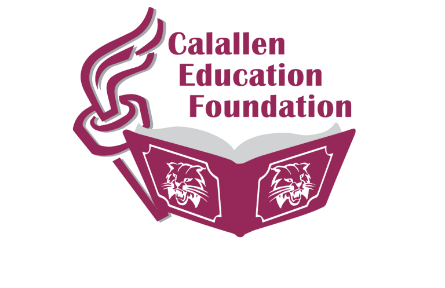 Applicant Name:Campus/Department:Email:Phone:Title of Presentation:Overview/description of how funds will be used:Briefly explain what TEKS you can accomplish with funding:Have you looked at other resources for funding?  ExplainApproximately, how many staff and students will be impacted in the first year should this request be funded?Total amount needed (up to $500):If your request consists of products and /or equipment, please provide at least three vendor quotes.  Quotes for technology must be provided by the CISD Technology Department.Budget ItemVendorUnit CostWarrantyCostShippingQuantityTotal Cost